contrat doctoralsession 2017dossier de candidature de :Dossier à RENSEIGNER IMPÉRATIVEMENT sous forme intégralement dactylographiée (traitement de texte), à retourner avec toutes les signatures à :École Doctorale ED 541Sciences Humaines & SocialesCampus universitaire du Moufia15 avenue René Cassin – CS 92 003 - 97744 SAINT-DENIS et à envoyer sous forme numérisée identique à : edlsh@univ-reunion.frDate limite de dépôt de candidature : MARDI 22 AOUT 2017pièces à joindre obligatoirement au dossier de candidature :1. Copies des diplômes de licence et de Master ou équivalents.2. Copies des relevés de notes de Licence (L1, L2 et L3) et de Master (M1, M2).3. Pour les enseignant(e)s ou autres salarié(e)s en disponibilité : attestation de la mise en disponibilité pour la période concernée.Tout dossier incomplet ne sera pas examiné.UNIVERSITé DE CONTRAT DOCTORAL DE RECHERCHE Session 2017I. Qu’est-ce qu’un contrat doctoral ? (Décret n°2009-464 du 23 avril 2009)• Le contrat doctoral est un contrat de 3 ans exceptionnellement renouvelable un an.• C’est un contrat à durée déterminée passé entre l’Université de  et un doctorant afin de lui permettre de réaliser les travaux de recherche de sa thèse.• Le revenu mensuel minimal brut est de 1684,93 €.• Le revenu minimal brut est de 2024,70 € s’il inclut un service d’enseignement, de diffusion de l’information scientifique, de valorisation ou des missions d’expertise.II. Conditions pour postuler à un contrat doctoral.• Diplômes : Pour prétendre à un contrat doctoral, l’étudiant doit avoir obtenu un master ou un diplôme jugé équivalent servant de base à la validation des acquis.• Date d’effet : Au plus tard 6 mois après la 1ère inscription en thèse.• Âge : Aucune limite d’âge.• Nationalité : Pas de condition de nationalité.• Date d’obtention du Master ou diplôme jugé équivalent : Pas de condition de date.III. Calendrier de la campagne Contrat Doctoral session 2016	• Jeudi 29 juin au mardi 22 aout 2017 inclus (Université de La Réunion fermée du lundi 18 juillet au vendredi 12 août 2016 inclus)  • mardi 22 août inclus à 12h00 (heure Réunion) : date limite de dépôt du dossier version papier (sous forme dactylographiée : voir page de couverture) avec toutes les signatures à l’École Doctorale  Sciences Humaines & Sociales et d’envoi de la version numérisée à l’adresse suivante : edlsh@univ-reunion.fr• 7 septembre 2017 : Examen des candidatures par le Conseil de l'École doctorale ED541 Sciences Humaines et Sociales • 2ème quinzaine  septembre  2017 : Affichage et envoi des résultats (proposition du Président de l’Université de La Réunion).Partie réservée au candidatPartie réservée au candidatPartie réservée au candidatPartie réservée au candidatPartie réservée au candidatDéclaration sur l'honneur du candidatJe soussigné(e) ...................................................Déclare sur l'honneur l'exactitude des renseignements d'ordre factuel que je fournis dans ce dossier de candidature à un contrat doctoral (session 2016).Date : 								Signature du candidat :Partie réservée au directeur de mémoire Master 2ème annéePartie réservée au directeur de mémoire Master 2ème année (suite)Date :							Signature et cachet du directeur 							du mémoire de Master – 2ème AnnéePartie réservée au directeur de thèse Partie réservée au co-directeur de thèse Partie réservée au directeur de thèse (et au co-directeur de thèse s'il y a lieu)Date :			Signature et cachet du directeur de thèse :Date :			Signature et cachet du co-directeur de thèse :Partie réservée au directeur du laboratoire d'accueil Date :						Signature et cachet du directeur de laboratoire :ANNEXE 1ED 541 École Doctorale Sciences Humaines & SocialesListe des laboratoires ANNEXE 2LISTE DES SECTEURS DISCIPLINAIRES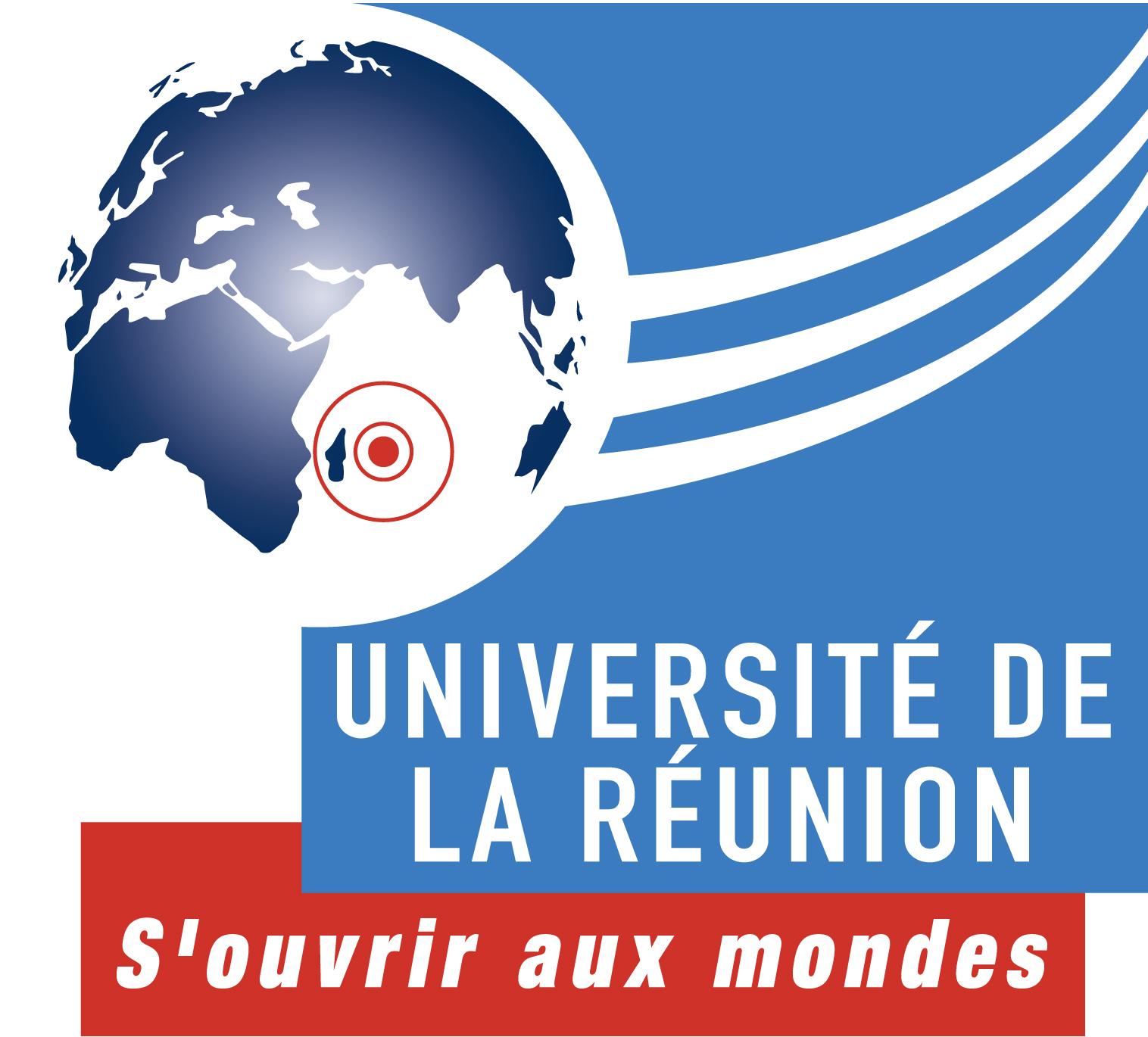   UNIVERSITé DE École doctorale ED 541     Sciences humaines & Sociales     téléphone : 02 62 93 81 31 ; télécopie : 02 62 93 80 56 ;     adresse électronique : edlsh@univ-reunion.frNomprénom(S)fiche signalétique du candidatfiche signalétique du candidatfiche signalétique du candidatfiche signalétique du candidatfiche signalétique du candidatfiche signalétique du candidatfiche signalétique du candidatfiche signalétique du candidatfiche signalétique du candidatfiche signalétique du candidatTITRE DE Civilité(Madame, Monsieur)NOM PATRONYMIQUE(= nom de jeune fille pour les femmes mariées)NOM MARITALPRéNOM(S)Date de naissancejourjourmoismoismoisannéeannéeannéeannéeDate de naissanceLieu de naissanceNationalitéAdresse permanenteN°, rue, avenue...N°, rue, avenue...N°, rue, avenue...Adresse permanenteCode postalCode postalCode postalAdresse permanenteVilleVilleVilleAdresse permanentePaysPaysPaysTéléphone fixeTéléphone mobileAdresse électroniquecurriculum vitaecurriculum vitaecurriculum vitaecurriculum vitaePremière partie : CURSUS UNIVERSITAIREPremière partie : CURSUS UNIVERSITAIREPremière partie : CURSUS UNIVERSITAIREPremière partie : CURSUS UNIVERSITAIREFaire un récapitulatif du cursus à partir du baccalauréat et joindre les copies des diplômes et relevés de notes de licence (L1, L2 et L3) et de Master (M1 et M2) ou équivalents. Pour chaque diplôme (y compris le baccalauréat), préciser la mention obtenue. Pour le Master : préciser l'intitulé exact de la spécialité.Faire un récapitulatif du cursus à partir du baccalauréat et joindre les copies des diplômes et relevés de notes de licence (L1, L2 et L3) et de Master (M1 et M2) ou équivalents. Pour chaque diplôme (y compris le baccalauréat), préciser la mention obtenue. Pour le Master : préciser l'intitulé exact de la spécialité.Faire un récapitulatif du cursus à partir du baccalauréat et joindre les copies des diplômes et relevés de notes de licence (L1, L2 et L3) et de Master (M1 et M2) ou équivalents. Pour chaque diplôme (y compris le baccalauréat), préciser la mention obtenue. Pour le Master : préciser l'intitulé exact de la spécialité.Faire un récapitulatif du cursus à partir du baccalauréat et joindre les copies des diplômes et relevés de notes de licence (L1, L2 et L3) et de Master (M1 et M2) ou équivalents. Pour chaque diplôme (y compris le baccalauréat), préciser la mention obtenue. Pour le Master : préciser l'intitulé exact de la spécialité.Année universitaireDiplômeMentionÉtablissementcurriculum vitae détailléSeconde partie Communications à des colloques ou journées de recherche et publicationsIndiquer ci-dessous les éléments de CV autres que les diplômes, communications et publicationsfiche signalétique de la THèSEfiche signalétique de la THèSEUniversité d'inscriptiondurant la thèseSecteur disciplinaire(voir Annexe 2)Directeur de thèseCo-directeur de thèseCo-encadrant(s) de thèse2 Co-encadrant(s) de thèse2 Laboratoire d’accueilDirecteur du Laboratoire d’accueilTitre complet de PROJET DE THèSELe candidat explique ci-dessous son projet de thèse. Dans cet exposé, il indique la problématique de la thèse, la/les méthodologie(s) utilisée(s) ainsi ce que les apports prévisibles de la thèse au domaine de recherche considéré étant donné l’état de l’art (au maximum 5000 caractères - espaces compris).INTITULé De  dU MASTER – 2ème ANNéE –UNIVERSITé D’INSCRIPTIONANNéE D’OBTENTION DU MASTER – 2ème ANNéENOM et PRéNOM(S) DU DIRECTEUR DE mémoire (MASTER – 2ème ANNéE)SUJET DE MéMOIRE (MASTER – 2ème ANNéE)MENTION OBTENUE au diplôme de master moyenne générale obtenue enMASTER – 1ère ANNéEmoyenne générale obtenue enMASTER – 2ème ANNéEmoyenne générale obtenue enMASTER (1ère ANNéE + 2ème ANNéE)type de mémoire (recherche, professionnel...)note obtenue pour le mémoire MASTER 2ème ANNéECLASSEMENT DU CANDIDAT dans  (préciser le nombre de reçus)Aptitude du candidat à mener à bien des travaux de rechercheAptitude rédactionnelle du candidatNOM ET PRéNOM(S) du directeur de thèseGRADEUNIVERSITéliste des doctorantsactuellement dirigÉsET CO-dirigÉsIndiquer le nom et le(s) prénom(s), l'année de première inscription de chaque doctorant ainsi que le système de financement (contrat doctoral, allocation régionale de recherche, CIFRE, salarié, sans financement, etc.)Nom et prénom(s)Année de première inscriptionFinancement de la thèseliste des doctorantsactuellement dirigÉsET CO-dirigÉsIndiquer le nom et le(s) prénom(s), l'année de première inscription de chaque doctorant ainsi que le système de financement (contrat doctoral, allocation régionale de recherche, CIFRE, salarié, sans financement, etc.)liste des doctorantsactuellement dirigÉsET CO-dirigÉsIndiquer le nom et le(s) prénom(s), l'année de première inscription de chaque doctorant ainsi que le système de financement (contrat doctoral, allocation régionale de recherche, CIFRE, salarié, sans financement, etc.)liste des doctorantsactuellement dirigÉsET CO-dirigÉsIndiquer le nom et le(s) prénom(s), l'année de première inscription de chaque doctorant ainsi que le système de financement (contrat doctoral, allocation régionale de recherche, CIFRE, salarié, sans financement, etc.)liste des doctorantsactuellement dirigÉsET CO-dirigÉsIndiquer le nom et le(s) prénom(s), l'année de première inscription de chaque doctorant ainsi que le système de financement (contrat doctoral, allocation régionale de recherche, CIFRE, salarié, sans financement, etc.)liste des doctorantsactuellement dirigÉsET CO-dirigÉsIndiquer le nom et le(s) prénom(s), l'année de première inscription de chaque doctorant ainsi que le système de financement (contrat doctoral, allocation régionale de recherche, CIFRE, salarié, sans financement, etc.)liste des doctorantsactuellement dirigÉsET CO-dirigÉsIndiquer le nom et le(s) prénom(s), l'année de première inscription de chaque doctorant ainsi que le système de financement (contrat doctoral, allocation régionale de recherche, CIFRE, salarié, sans financement, etc.)liste des doctorantsactuellement dirigÉsET CO-dirigÉsIndiquer le nom et le(s) prénom(s), l'année de première inscription de chaque doctorant ainsi que le système de financement (contrat doctoral, allocation régionale de recherche, CIFRE, salarié, sans financement, etc.)liste des doctorantsactuellement dirigÉsET CO-dirigÉsIndiquer le nom et le(s) prénom(s), l'année de première inscription de chaque doctorant ainsi que le système de financement (contrat doctoral, allocation régionale de recherche, CIFRE, salarié, sans financement, etc.)liste des doctorantsactuellement dirigÉsET CO-dirigÉsIndiquer le nom et le(s) prénom(s), l'année de première inscription de chaque doctorant ainsi que le système de financement (contrat doctoral, allocation régionale de recherche, CIFRE, salarié, sans financement, etc.)NOM ET PRéNOM(S) du co-directeur de thèseGRADEUNIVERSITéliste des doctorantsactuellement dirigÉsET CO-dirigÉsIndiquer le nom et le(s) prénom(s), l'année de première inscription de chaque doctorant ainsi que le système de financement (contrat doctoral, allocation régionale de recherche, CIFRE, salarié, sans financement, etc.)Nom et prénom(s)Année de première inscriptionFinancement de la thèseliste des doctorantsactuellement dirigÉsET CO-dirigÉsIndiquer le nom et le(s) prénom(s), l'année de première inscription de chaque doctorant ainsi que le système de financement (contrat doctoral, allocation régionale de recherche, CIFRE, salarié, sans financement, etc.)liste des doctorantsactuellement dirigÉsET CO-dirigÉsIndiquer le nom et le(s) prénom(s), l'année de première inscription de chaque doctorant ainsi que le système de financement (contrat doctoral, allocation régionale de recherche, CIFRE, salarié, sans financement, etc.)liste des doctorantsactuellement dirigÉsET CO-dirigÉsIndiquer le nom et le(s) prénom(s), l'année de première inscription de chaque doctorant ainsi que le système de financement (contrat doctoral, allocation régionale de recherche, CIFRE, salarié, sans financement, etc.)liste des doctorantsactuellement dirigÉsET CO-dirigÉsIndiquer le nom et le(s) prénom(s), l'année de première inscription de chaque doctorant ainsi que le système de financement (contrat doctoral, allocation régionale de recherche, CIFRE, salarié, sans financement, etc.)liste des doctorantsactuellement dirigÉsET CO-dirigÉsIndiquer le nom et le(s) prénom(s), l'année de première inscription de chaque doctorant ainsi que le système de financement (contrat doctoral, allocation régionale de recherche, CIFRE, salarié, sans financement, etc.)liste des doctorantsactuellement dirigÉsET CO-dirigÉsIndiquer le nom et le(s) prénom(s), l'année de première inscription de chaque doctorant ainsi que le système de financement (contrat doctoral, allocation régionale de recherche, CIFRE, salarié, sans financement, etc.)liste des doctorantsactuellement dirigÉsET CO-dirigÉsIndiquer le nom et le(s) prénom(s), l'année de première inscription de chaque doctorant ainsi que le système de financement (contrat doctoral, allocation régionale de recherche, CIFRE, salarié, sans financement, etc.)liste des doctorantsactuellement dirigÉsET CO-dirigÉsIndiquer le nom et le(s) prénom(s), l'année de première inscription de chaque doctorant ainsi que le système de financement (contrat doctoral, allocation régionale de recherche, CIFRE, salarié, sans financement, etc.)liste des doctorantsactuellement dirigÉsET CO-dirigÉsIndiquer le nom et le(s) prénom(s), l'année de première inscription de chaque doctorant ainsi que le système de financement (contrat doctoral, allocation régionale de recherche, CIFRE, salarié, sans financement, etc.)Préciser en quelques lignes en quoi le sujet de thèse vérifie les exigences académiques doctorales.Préciser en quelques lignes4 les perspectives d’insertion professionnelle qui pourront s’offrir au candidat à l’issue de la thèse.NOM et PRéNOM(S) du directeur de laboratoireGRADEintitulé du laboratoireUNIVERSITé ou ORGANISME DE RATTACHEMENTClassement interne du DOCTORANT PAR LE laboratoirePréciser en quelques lignes la cohérence du sujet de thèse avec les axes de recherche du laboratoire et, pour les équipes de l’Université de La Réunion, avec les pôles de recherche de l’Université de La Réunion et éventuellement avec la structure fédérative OSOI.Préciser en quelques lignes la cohérence du sujet de thèse avec les axes de recherche du laboratoire et, pour les équipes de l’Université de La Réunion, avec les pôles de recherche de l’Université de La Réunion et éventuellement avec la structure fédérative OSOI.Préciser en quelques lignes les moyens matériels et logistiques qui seront mis à la disposition du doctorant.Préciser en quelques lignes les moyens matériels et logistiques qui seront mis à la disposition du doctorant.UNITESDirecteur ou Directeur adjoint ou représentant localDROIT-   ECONOMIE - GESTIONCEMOIM. Philippe JEAN-PIERRE DROIT-   ECONOMIE - GESTIONCEMOIM. Philippe JEAN-PIERRE DROIT-   ECONOMIE - GESTIONCEMOIM. Jean-Francois HOARAU DROIT-   ECONOMIE - GESTIONCentre d'Economie et Management de l'Océan Indien M. Jean-Francois HOARAU DROIT-   ECONOMIE - GESTIONCRJMme Cathy POMARTDROIT-   ECONOMIE - GESTIONCRJMme Cathy POMARTDROIT-   ECONOMIE - GESTIONCentre de Recherches Juridiques Mme Cathy POMARTLETTRES ET SCIENCES HUMAINESDIRE                                                           Déplacements, Identités, Regards, EcrituresMme Corinne DUBOINLETTRES ET SCIENCES HUMAINESLCF                                                                 Langues, textes et communication dans les espaces Créolophones et FrancophonesM. Jean-Philippe WATBLEDLETTRES ET SCIENCES HUMAINESOIES                                                                Océan Indien Espaces et Sociétés M. Yvan COMBEAUM. Thierry SIMONLETTRES ET SCIENCES HUMAINESIRISSE                                                      Ingéniérie, Recherche et Intervention, Sport, Santé et Environnement M. Stefano BERTONE LETTRES ET SCIENCES HUMAINESIRISSE                                                      Ingéniérie, Recherche et Intervention, Sport, Santé et Environnement M Georges DALLEAU LETTRES ET SCIENCES HUMAINESEspace DEV Mme Frédérique SEYLER LETTRES ET SCIENCES HUMAINESEspace DEV Mme Gwennaëlle PENNOBER  LETTRES ET SCIENCES HUMAINESICARE                                                             Institut Coopératif Austral de Recherche en Education M. Frédéric TUPIN DSPTLibellé  DSPTCODE DISCIPLINELibellé  DISCIPLINEDSPT  6Sciences humaines et Sociales610Sciences du langage : linguistique et phonétique généraleDSPT  6Sciences humaines et Sociales611Langues et littératures anciennesDSPT  6Sciences humaines et Sociales612Langue et littérature françaisesDSPT  6Sciences humaines et Sociales613Littératures comparéesDSPT  6Sciences humaines et Sociales614Langues et littératures anglaises et anglo-saxonnesDSPT  6Sciences humaines et Sociales615Langues et littératures germaniques et scandinavesDSPT  6Sciences humaines et Sociales616Langues et littératures slavesDSPT  6Sciences humaines et Sociales617Langues et littératures romanes : espagnol, italien, portugais, autres languesDSPT  6Sciences humaines et Sociales618Langues et littératures arabes, chinoises, japonaises, hébraïquesDSPT  6Sciences humaines et Sociales619Cultures et langues régionalesDSPT  6Sciences humaines et Sociales621PhilosophieDSPT  6Sciences humaines et Sociales622Epistémologie, histoire des sciences et des techniquesDSPT  6Sciences humaines et Sociales623Ethique et déontologieDSPT  6Sciences humaines et Sociales624ThéologieDSPT  6Sciences humaines et Sociales625Arts : plastiques, spectacle, musique, esthétique, sciences et histoire de l'artDSPT  6Sciences humaines et Sociales631Psychologie, psychologie clinique, psychologie socialeDSPT  6Sciences humaines et Sociales632Sciences de l'information et de la communicationDSPT  6Sciences humaines et Sociales633Sciences de l'éducationDSPT  6Sciences humaines et Sociales634Sciences et techniques des activités physiques et sportivesDSPT  6Sciences humaines et Sociales641PréhistoireDSPT  6Sciences humaines et Sociales642Histoire et civilisations : histoire et archéologie des mondes anciens et médiévaux, de l'artDSPT  6Sciences humaines et Sociales643Histoire et civilisations : histoire des mondes modernes, histoire du monde contemporain, de l'art, de la musiqueDSPT  6Sciences humaines et Sociales645Géographie physique, humaine, économique et régionaleDSPT  6Sciences humaines et Sociales646Aménagement de l'espace, urbanismeDSPTLibellé  DSPTCODE DISCIPLINELibellé  DISCIPLINEDSPT  7Sciences Juridiques, Politiques, Économiques et de Gestion711Droit privé et sciences criminellesDSPT  7Sciences Juridiques, Politiques, Économiques et de Gestion712Droit publicDSPT  7Sciences Juridiques, Politiques, Économiques et de Gestion713Histoire du droit et des institutionsDSPT  7Sciences Juridiques, Politiques, Économiques et de Gestion714Science politiqueDSPT  7Sciences Juridiques, Politiques, Économiques et de Gestion721Science économiqueDSPT  7Sciences Juridiques, Politiques, Économiques et de Gestion722Science de gestionDSPT  7Sciences Juridiques, Politiques, Économiques et de Gestion730Homme, temps, espaces sociauxDSPT  7Sciences Juridiques, Politiques, Économiques et de Gestion731Sociologie, démographieDSPT  7Sciences Juridiques, Politiques, Économiques et de Gestion732Anthropologie, ethnologie   (suppression préhistoire)